Nom: Bohr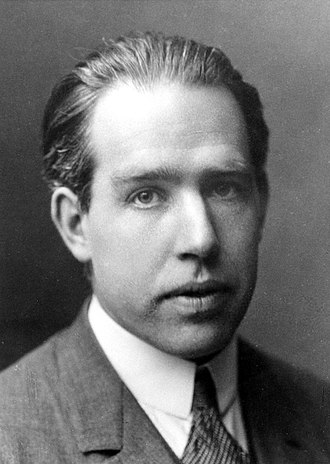 Nom Au Complet: Niels BohrNationalité: Danois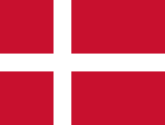 Période De Temps: 1885 à 1962Découverte: Un modèle de la structure de l'atomeAnecdote: N/A